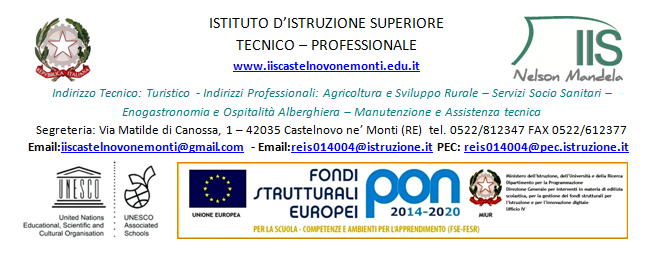   						PROGETTO FORMATIVO INDIVIDUALE - BIENNIO - AA.SS. 2020-2022INDIRIZZO: ………………………………………Il Consiglio di classe approva il presente progetto formativo individuale in data: …………………………..Firma dell’alunno/a: ……………………………………………………………….. Firma di un genitore o di chi ne ha la responsabilità genitoriale: …………………………………………................QUADRO N. 1: DATI GENERALI E ANAGRAFICI DELL’ALUNNOQUADRO N. 1: DATI GENERALI E ANAGRAFICI DELL’ALUNNOQUADRO N. 1: DATI GENERALI E ANAGRAFICI DELL’ALUNNOQUADRO N. 1: DATI GENERALI E ANAGRAFICI DELL’ALUNNOQUADRO N. 1: DATI GENERALI E ANAGRAFICI DELL’ALUNNOQUADRO N. 1: DATI GENERALI E ANAGRAFICI DELL’ALUNNOQUADRO N. 1: DATI GENERALI E ANAGRAFICI DELL’ALUNNOQUADRO N. 1: DATI GENERALI E ANAGRAFICI DELL’ALUNNOQUADRO N. 1: DATI GENERALI E ANAGRAFICI DELL’ALUNNOCognome: Cognome: Nome:Nome:Nome:Nome:Nome:Data di nascita:Data di nascita:Indirizzo e comune di residenza:Indirizzo e comune di residenza:Classe a.s. 2020-2021:Classe a.s. 2020-2021:Classe a.s. 2020-2021:Codice Ateco:Codice Ateco:Codice Ateco:Classificazione NUP:Indirizzo e comune di residenza:Indirizzo e comune di residenza:Classe a.s. 2021-2022:Classe a.s. 2021-2022:Classe a.s. 2021-2022:Codice Ateco:Codice Ateco:Codice Ateco:Classificazione NUP:Eventuali bisogni educativi speciali☐ disturbo specifico   dell’apprendimento        ☐ disturbo specifico   dell’apprendimento        ☐ bisogno educativo speciale (da parte Cdc)☐ con documentazione   ☐senza documentazione☐ bisogno educativo speciale (da parte Cdc)☐ con documentazione   ☐senza documentazione☐ bisogno educativo speciale (da parte Cdc)☐ con documentazione   ☐senza documentazione☐ bisogno educativo speciale (da parte Cdc)☐ con documentazione   ☐senza documentazione☐ certificazione L. 104/92 con programmazione per:☐ obiettivi minimi                      ☐ obiettivi differenziati☐ certificazione L. 104/92 con programmazione per:☐ obiettivi minimi                      ☐ obiettivi differenziatiLivello di conoscenza della lingua italiana (se alunno di madrelingua non italiana o di recente immigrazione)Livello di conoscenza della lingua italiana (se alunno di madrelingua non italiana o di recente immigrazione)Livello di conoscenza della lingua italiana (se alunno di madrelingua non italiana o di recente immigrazione)Livello di conoscenza della lingua italiana (se alunno di madrelingua non italiana o di recente immigrazione)Lettura e scrittura☐ A1  ☐ A2  ☐ B1  ☐ B2Lettura e scrittura☐ A1  ☐ A2  ☐ B1  ☐ B2Lettura e scrittura☐ A1  ☐ A2  ☐ B1  ☐ B2Comprensione ed esposizione orale☐ A1  ☐ A2  ☐ B1  ☐ B2Comprensione ed esposizione orale☐ A1  ☐ A2  ☐ B1  ☐ B2Docente tutor (a.s. 2020-2021)(a.s. 2020-2021)(a.s. 2020-2021)(a.s. 2020-2021)(a.s. 2020-2021)(a.s. 2021-2022)(a.s. 2021-2022)(a.s. 2021-2022)QUADRO N. 2: SINTESI DEL BILANCIO PERSONALE INIZIALEPROFILO DELL’ALLIEVO (cancellare le voci non utilizzate e i contenuti tra parentesi)Sulla base di quanto emerso dal bilancio personale iniziale e dell’osservazione svolta in classe, fornire una descrizione dell’alunno/a in termini di:Attitudine e predisposizione nei confronti del percorso formativo scelto;Partecipazione ed interesse nei confronti delle attività scolastiche;Livello di autostima ed aspirazioni future nei confronti del percorso di studio scelto;Livello di autonomia nello svolgimento di compiti ed efficacia del metodo di studio;Grado di impegno nelle attività scolastiche e nello studio;Responsabilità nella gestione del lavoro e dei materiali scolastici;Stili di apprendimento dominanti (visivo verbale / visivo non verbale / uditivo / cinestetico;  analitico / globale; individuale / di gruppo);Comportamento e capacità di relazione/socializzazione nel contesto classe/scuola;Punti di forza/aspetti da migliorareInteressi e passioni in ambito extrascolastico.COMPETENZE ACQUISITE IN CONTESTI FORMALIPRECEDENTI ESPERIENZE DI ISTRUZIONE E FORMAZIONE (indicare la scuola o il percorso formativo di provenienza)EVENTUALI RIPETENZE (indicare la/e classe/i ripetuta/e) TITOLI DI STUDIO CONSEGUITIL’alunno/a ha conseguito il diploma di scuola secondaria di I grado con votazione di ……./10 nell’anno scolastico 20… - 20….CERTIFICAZIONE DELLE COMPETENZE E DEI RISULTATI INVALSI RELATIVI AL PRIMO CICLO DI ISTRUZIONEIl docente tutor ha preso visione della certificazione delle competenze del primo ciclo di istruzione, che è stata allegata al fascicolo del bilancio personale iniziale dello studente / non ha potuto prendere visione in quanto non consegnata all’atto dell’iscrizione. Dai livelli acquisiti nella certificazione emergono particolari competenze in ambito linguistico / scientifico-tecnologico e matematico / digitale / sociale e civico / metacognitivo / creativo / storico-culturale / artistico, mentre si possono rilevare difficoltà/bisogna migliorare in ambito …………………………………………………………………………Dai risultati della prova INVALSI in uscita dal I ciclo emergono livelli adeguati/parzialmente adeguati in italiano / matematica / inglese oppure La certificazione dei risultati della prova INVALSI conclusiva del I ciclo non è stata consegnata in segreteria / non è stata rilasciata all’alunno/a, poiché non prevista ad obbligo di legge prima dell’anno scolastico 2017-18.ESITI DELLE EVENTUALI PROVE DI INGRESSO SVOLTECOMPETENZE ACQUISITE IN CONTESTI NON FORMALI O INFORMALIIn occasione del colloquio-intervista effettuato dal docente tutor, l’alunno/a ha dichiarato di aver acquisito le seguenti competenze:QUADRO N. 3: OBIETTIVI PREVISTI IN TERMINI DI PERSONALIZZAZIONE(indicare gli obiettivi formativi ed educativi che si intendono perseguire attraverso gli interventi di personalizzazione o attraverso particolari UdA)A partire dai bisogni formativi emersi dal bilancio personale iniziale e ai fini della progettazione degli interventi di personalizzazione, il Consiglio di classe individua i seguenti obiettivi:(ad esempio: partecipazione alla vita scolastica (per alunni a rischio dispersione/ devianza); inclusione / socializzazione all’interno del contesto classe (per alunni con difficoltà di inserimento nella classe); risultati di apprendimento della lingua italiana (per alunni non italofoni); recupero o conseguimento di crediti per il passaggio ad altri percorsi di istruzione e formazione; potenziamento dei propri risultati di apprendimento; orientamento in uscita e ri-orientamento verso altri percorsi;  conseguimento di certificazioni (ECDL, PET, DELF); sviluppare particolari conoscenze, abilità e competenze o educare alla cittadinanza tramite progetti particolari….).QUADRO N. 4 STRUMENTI DIDATTICI PARTICOLARI PREVISTI(In caso di alunno privo di altre tutele quali PDP e PEI)Considerate le difficoltà di apprendimento e i bisogni formativi riscontrati, il Consiglio di classe decide di consentire all’alunno/a l’utilizzo di formulari / schemi / mappe concettuali.QUADRO N. 5: INTERVENTI DI PERSONALIZZAZIONE DEL PERCORSO FORMATIVOQUADRO N. 5: INTERVENTI DI PERSONALIZZAZIONE DEL PERCORSO FORMATIVOQUADRO N. 5: INTERVENTI DI PERSONALIZZAZIONE DEL PERCORSO FORMATIVOQUADRO N. 5: INTERVENTI DI PERSONALIZZAZIONE DEL PERCORSO FORMATIVOQUADRO N. 5: INTERVENTI DI PERSONALIZZAZIONE DEL PERCORSO FORMATIVOTIPI DI INTERVENTIATTIVITA’ DI PERSONALIZZAZIONEATTIVITA’ DI PERSONALIZZAZIONEATTIVITA’ DI PERSONALIZZAZIONEATTIVITA’ DI PERSONALIZZAZIONETIPI DI INTERVENTIPRIMO ANNOORESECONDO ANNOOREAccoglienza PROGETTO ACCOGLIENZAINTERVENTI INTEGRATIVI PER MOTIVAZIONE E ANTIDISPERSIONE CON CPSFino a 25Fino a 12Attività di recupero ATTIVITA’ DI RECUPERO A CLASSI APERTE (FEBBRAIO 2021)ATTIVITA’ DI RECUPERO PER ALUNNI CON REVISIONE PFI (GIUGNO 2021)Fino a 64………Attività di potenziamentoATTIVITA’ DI POTENZIAMENTOA CLASSI APERTE (FEBBRAIO 2021)MANDELA L@B CON LAVORI DI GRUPPO, DIBATTITI, APPROFONDIMENTI, RIFLESSIONI E LABORATORI MULTIMEDIALIfino a 64fino a 120(40 per singolo corso)Attività di sostegno alla realizzazione del progetto formativo individuale(interventi di supporto al raggiungimento degli obiettivi educativi o di apprendimento; peer tutoring; attività di studio assistito)PROGETTO TUTORPROGETTO DISLESSIA – METODO STUDIOEDUCATORE IN CLASSESPORTELLO PSICOLOGICOfino a 100fino a 5…..…..Attività e/o progetti di orientamento / riorientamentoDECOLLA VERSO IL FUTURO con IFOAFino a 14Attività in ambiente extrascolastico (svolte in orario curricolare)EVENTUALI PERCORSI PCTO….Progetti strutturaliPROGETTI IeFP PER QUALIFICA TRIENNALEFino a 40Attività aggiuntive (Progetti di ampliamento dell’offerta formativa)PROGETTO ERASMUSPROGETTO BAR/RISTORANTINOCERTIFICAZIONE LINGUISTICA……..……..……..Alfabetizzazione italiano L2CORSO L2 a piccoli gruppiFino a 70Compresenza (da utilizzare per chi non arriva alle 264 ore di personalizzazione)SUDDIVISIONE DELLA CLASSE PER LIVELLI DI APPRENDIMENTOFino a 396 nel biennio……QUADRO N. 6: VERIFICA PERIODICA E REVISIONE DEL PROGETTO FORMATIVOPRIMO ANNOVisti i risultati ottenuti, le attività svolte, i bisogni formativi dello studente, il Consiglio di classe decide di adottare i seguenti tipi di interventi personalizzati:PRIMO PERIODOL’attuazione del progetto formativo individuale procede in modo efficace / difficoltoso, perciò non richiede / richiede le seguenti azioni correttive (da specificare solo in caso negativo, altrimenti cancellare): ……………………………………………………………………………………………………………………………………………………………………………………………………………………….SECONDO PERIODOLe carenze formative sono state recuperate in ……………………………………………………………………...  / non sono state recuperate in ………………………………………………………………EVENTUALE RI-ORIENTAMENTO DELL’ALUNNO/A AL TERMINE DEL PRIMO ANNO:(Motivare il ri-orientamento ed indicare quale tipo di istituto/ indirizzo / percorso di istruzione e formazione / formazione professionale si consiglia)EVENTUALE NON AMMISSIONE DELL’ALUNNO/A AL SECONDO ANNO DEL BIENNIO:(Indicare le motivazioni, gli estremi normativi previsti dal DPR 122/09 e dal Box n. 9 delle Linee guida del D.Lgs. 61/2017, i criteri di non ammissione previsti dal PTOF)EVENTUALE PASSAGGIO DELL’ALUNNO A PERCORSI DI ISTRUZIONE E FORMAZIONE PROFESSIONALE / FORMAZIONE PROFESSIONALE:(indicare data e motivazione)SECONDO ANNOLe carenze formative del primo anno sono state recuperate in……………………………………………………………………………. (inserire insegnamenti)Visti i risultati ottenuti, le attività svolte, i bisogni formativi dello studente, il Consiglio di classe decide di adottare i seguenti tipi di interventi personalizzati:PRIMO PERIODOL’attuazione del progetto formativo individuale procede in modo efficace / difficoltoso, perciò non richiede / richiede le seguenti azioni correttive (da specificare solo in caso negativo, altrimenti cancellare): ……………………………………………………………………………………………………………………………………………………………………………      SECONDO PERIODOLe carenze formative sono state recuperate in ……………………………………………………………………..., mentre non sono state recuperate in ……………………………………………………EVENTUALE RIORIENTAMENTO DELL’ALUNNO/A AL TERMINE DEL PRIMO ANNO:(Motivare il riorientamento ed indicare quale tipo di istituto/ indirizzo/ percorso di istruzione e formazione / formazione professionale si consiglia)EVENTUALE NON AMMISSIONE DELL’ALUNNO/A AL TERZO ANNO:(Indicare le motivazioni, gli estremi normativi previsti dal DPR 122/09 e dal Box n. 9 delle Linee guida del D.Lgs. 61/2017, i criteri di non ammissione previsti dal PTOF)EVENTUALE PASSAGGIO DELL’ALUNNO A PERCORSI DI ISTRUZIONE E FORMAZIONE PROFESSIONALE / FORMAZIONE PROFESSIONALE:(indicare data e motivazione)